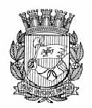 Publicado no D.O.C. São Paulo, 09, Ano 63, Sábado.13 de Janeiro de 2018Gabinete do Prefeito, pág. 01PORTARIA 9, DE 12 DE JANEIRO DE 2018JOÃO DORIA, Prefeito do Município de São Paulo, usandodas atribuições que lhe são conferidas por lei,RESOLVE:Designar a senhora LILIANA DE ALMEIDA FERREIRA DASILVA MARÇAL, RF 648.303.1, para, no período de 15 a 24de janeiro de 2018, responder pelo expediente da Chefia deGabinete, da Secretaria do Governo Municipal, durante o impedimentolegal, por férias, da Titular, a senhora TARCILA PERESSANTOS, RF 835.897.4.PREFEITURA DO MUNICÍPIO DE SÃO PAULO, aos 12 dejaneiro de 2018, 464º da fundação de São Paulo.JOÃO DORIA, PrefeitoSecretarias, pág. 04TRABALHO E EMPREENDEDORISMOGABINETE DA SECRETÁRIAEXTRATOS6064.2017/0000285-1TERMO DE ADITAMENTO Nº 003/2017/SMTE AOTERMO DE COOPERAÇÃO Nº 023/2015/SDTEPartícipes: Prefeitura de São Paulo, pela Secretaria Municipalde Trabalho e Empreendedorismo – SMTE, Prefeituras dosMunicípios de Guarulhos, São Bernardo do Campo, Osasco,Mauá, Estância Turística de Embu das Artes, Jandira, Suzano e Diadema.Objeto: Projeto Rede Metropolitana de Bancos de AlimentosObjeto deste aditamento: Prorrogação da vigência peloperíodo de 12 (doze) meses contados a partir de 15 de dezembro de 2017Data de assinatura: 15/12/2017Signatários: Aline Cardoso, pela PMSP-SMTE; Alex Viterale,pela PM de Guarulhos; Pedro Antonio Aguiar, pela PM de São Bernardo do Campo; Cláudio Donizeti Lourenço, pela PM de Mauá; Roberta Maria dos Santos, pela PM de Embu das Artes; Lurdete Vendrame Kummer, pela PM de Jandira; Atevaldo Vieira Leitão, pela PM de Diadema; Hamilton Garcia Sant’Anna Filho, pela PM de Osasco e Minor Harada, pela PM de Suzano.Licitações, pág. 115TRABALHO E EMPREENDEDORISMOGABINETE DO SECRETÁRIODESPACHO DA SECRETÁRIA6064.2017/0000048-4SMTE e ECT - 5º Termo de Aditamento – Prorrogação.I – No exercício da competência que me foi atribuída por Lei,à vista dos elementos de convicção contidos no presente, especialmentea manifestação da Supervisão de Administração, daSupervisão de Execução Orçamentária e Financeira e do parecerda Assessoria Jurídica desta Pasta, que ora acolho, com fulcrono artigo 57, inciso II da Lei Federal nº 8.666/93, AUTORIZO aprorrogação do prazo de vigência do contrato nº 9912368926,celebrado com a EMPRESA BRASILEIRA DE CORREIOS E TELÉGRAFOS- ECT, inscrita no CNPJ Nº 34.028.316/0031-29,que tem por objeto a prestação de serviços e comercializaçãono âmbito nacional de produtos postais, pelo período de 12(doze) meses, contados a partir de 14/01/2018, no valor globalestimado de R$ 162.358,00 (cento e sessenta e dois mil, trezentose cinquenta e oito reais). II – Face ao Decreto Municipalnº 54.873/2014, AUTORIZO a substituição da Fiscal Substituta,Edna Bezerra da Silva, RF nº 549.000-6, pela servidora AntonietaLaudonio Marcondes Pedroso, RF nº 780.085-1. Ratificoas demais nomeações publicadas no DOC do dia 14/02/2015.III - Desta forma, AUTORIZO, oportunamente, a emissão daNota de Empenho, onerando as seguintes dotações orçamentárias30.10.11.122.3024.2.100.3.3.90.39.00.00, 30.10.11.334.3019.8.090.3.3.90.39.00.00 e 30.10.08.605.3016.4.301.3.3.90.39.00.00, em respeito ao princípio da anualidade financeira, observando-se no que couber as Leis Complementares nos 101/00 e 131/09.